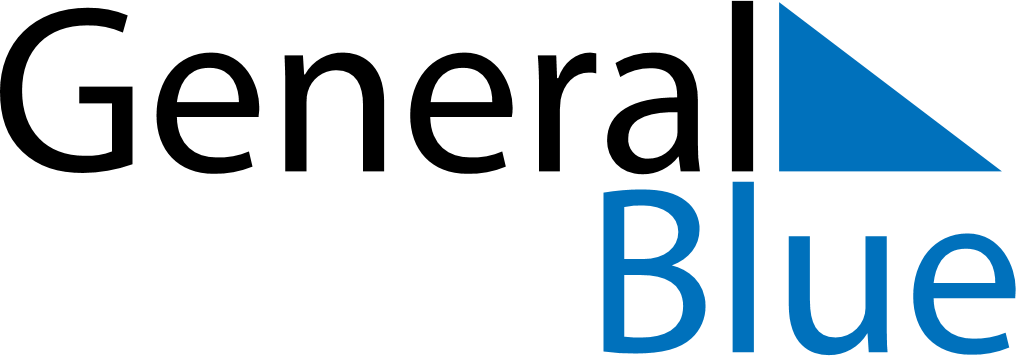 2020 – Q2Monaco  2020 – Q2Monaco  2020 – Q2Monaco  2020 – Q2Monaco  2020 – Q2Monaco  AprilAprilAprilAprilAprilAprilAprilMondayTuesdayWednesdayThursdayFridaySaturdaySunday123456789101112131415161718192021222324252627282930MayMayMayMayMayMayMayMondayTuesdayWednesdayThursdayFridaySaturdaySunday12345678910111213141516171819202122232425262728293031JuneJuneJuneJuneJuneJuneJuneMondayTuesdayWednesdayThursdayFridaySaturdaySunday123456789101112131415161718192021222324252627282930Apr 10: Good FridayApr 12: Easter SundayApr 13: Easter MondayMay 1: Labour DayMay 21: Ascension DayJun 1: Whit MondayJun 11: Corpus Christi